FSA/DCFSA/HSA/Dental/Vision Enrollment Form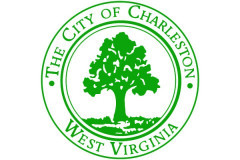 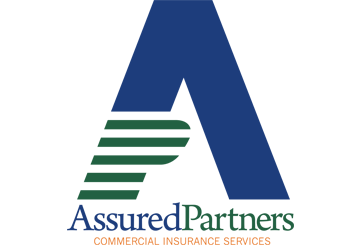 Employee NameLast four of Employee Social Security NumberEmployee Address                                                    Employee Phone NumberComplete this section ONLY if you elected PPB Plan CIf you have elected PPB Plan C you may have an annual election of up to $3,550 (single) and $7,100 (family) deducted from your paycheck pretax* and deposited directly in your HSA. Please complete below if you are electing this option. Amount may be less if not participating for a full 12 months.Single Coverage HSA Annual Election $______________ (cannot exceed $2,150, the City is contributing $1,400)Family Coverage HSA Annual Election $ ______________ (cannot exceed $4,300, the City is contributing $2,800)$ [Annual Election Amount] ÷ 24 Paychecks = $ Amount Per Paycheck that will be deducted.I understand this election coverage is effective July 1, 2020 through June 31, 2021.Complete this section if you elected a plan OTHER THAN PPB Plan C & wish enroll in the FSA If you have elected the FSA (not available if you elected PPB Plan C) you may have an annual election of up to $2,750 deducted from your paycheck pretax and deposited directly in your FSA. Please complete below if you are electing this option. Annual FSA Election $________________        I understand this election coverage is effective July 1, 2020 through June 31, 2021.$ [Annual Election Amount] ÷ 24 Paychecks = $ Amount Per Paycheck that will be deducted.Complete this section if you elect a Dependent Care FSAIf you elected Dependent Care FSA, the maximum annual contribution is $5,000 if you are single or if you are married and filing a joint income tax return; the limit is $2,500 per parent if you are married and filing a separate income tax return.Annual DFSA Election $ __________  I understand this election coverage is effective July 1, 2020 - June 31, 2021.$ [Annual Election Amount] ÷ 24 Paychecks = $ Amount Per Paycheck that will be deducted.Dental/Vision Election: I choose the following coverage type and premium deduction:Employee Signature                                                                                                DateSignature above gives authorization to have all health/dental/vision elections deductions on a pre-tax basis.Return to the City via email: April.Thompson@cityofcharleston.org or fax 304-348-8055.